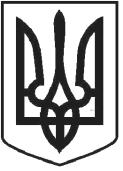 УКРАЇНАЧОРТКІВСЬКА МІСЬКА РАДАCОРОК ВОСЬМА СЕСІЯ СЬОМОГО СКЛИКАННЯРІШЕННЯвід 11 грудня2018року№ 1305м. ЧортківПро надання дозволу Свідніцькому Михайлу Петровичу на розроблення проекту землеустрою щодо відведення земельної ділянки орієнтовною площею 0,1000 га у власність для будівництва та обслуговування житлового будинку, господарських будівель і споруд (присадибна ділянка) по вул. Ягільницька в м. ЧортковіРозглянувши заяву Свідніцького М.П., відповідно до ст. 12, 38, 83, 116, 118, 121, 122 Земельного кодексу України, керуючись п. 34 ч. 1 ст. 26 Закону України «Про місцеве самоврядування в Україні», міська радаВИРІШИЛА:1.Надати дозвіл Свідніцькому Михайлу Петровичу на розроблення проекту землеустрою щодо відведення земельної ділянки у власність, орієнтовною площею 0,1000 га для будівництва та обслуговування житлового будинку, господарських будівель і споруд (присадибна ділянка) по вул. Ягільницька в м. Чорткові за рахунок земель Чортківської міської ради (землі житлової та громадської забудови, не надані у власність та постійне користування в межах населеного пункту/забудовані землі:землі відведені під будівництво (будівництво на яких не розпочато)).Проект землеустрою щодо відведення земельної ділянки у власність подати для розгляду та затвердження у встановленому законодавством порядку.Копію рішення направити заявнику.Контроль за виконанням рішення покласти на постійну комісію з питань містобудування, земельних відносин, екології та сталого розвитку міської ради.Cекретар міської ради	Я.П. ДЗИНДРА